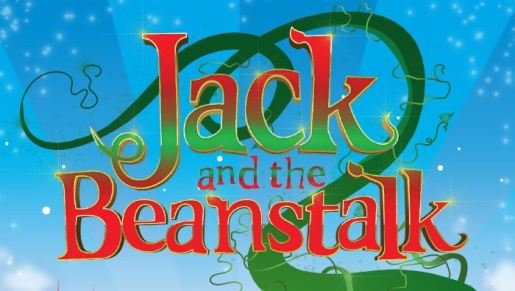 Chorus Auditions Registration FormChorus Auditions Registration FormAuditions will take place at Oldham Coliseum on Sunday 01 September. Audition times will be allocated based on age. Auditions will take place at Oldham Coliseum on Sunday 01 September. Audition times will be allocated based on age. Child’s nameAgeGenderAddressSchoolParent/Guardian’s nameMobile numberHome numberEmail addressPlease return this form by email to Rachel or Rose: casting@coliseum.org.uk or by post to Oldham Coliseum Theatre, Fairbottom Street, Oldham, OL1 3SWIf you have any questions, please contact us on the email above or on 0161 624 1731. Please return this form by email to Rachel or Rose: casting@coliseum.org.uk or by post to Oldham Coliseum Theatre, Fairbottom Street, Oldham, OL1 3SWIf you have any questions, please contact us on the email above or on 0161 624 1731. 